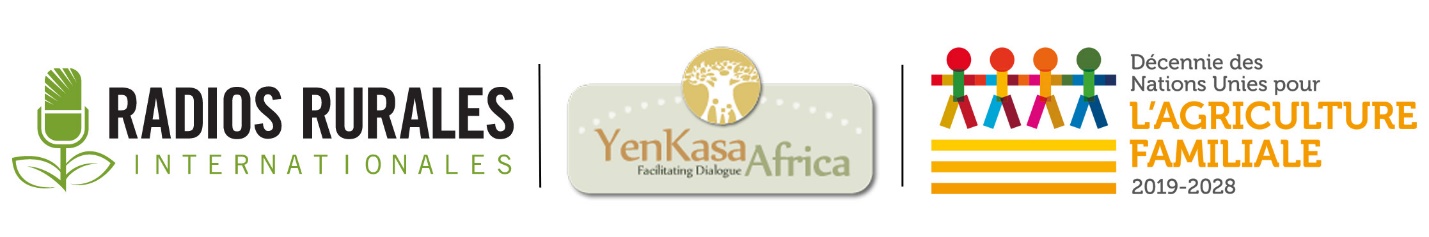 Spots radiophoniquesSeptembre 2020
__________________________________________________________________________Spots radiophoniques sur la Décennie des Nations Unies pour l’agriculture familiale – partie 2 ____________________________________________________Spot #1Connaissez-vous tous les avantages qu’il y a à mieux connaître vos agriculteurs(rices) locaux? Lorsque vous les connaissez, vous pouvez faire fier à la qualité des aliments que votre famille consomme! Vous pouvez avoir la certitude que les aliments de qualité nourriront vos filles et vos fils et leur permettront de réussir à l’école Alors, entretenez-vous avec vos agriculteurs(rices) pour savoir quelles sont leurs pratiques agricoles et ce qui rend leurs aliments aussi nourrissants. Informez-vous sur leurs défis et leurs intérêts, car ils/elles contribuent considérablement à votre santé et votre bonheur. C’est la Décennie des Nations Unies pour l’agriculture familiale et cette station est fière d’être un porte-voix pour les agriculteurs(rices) familiaux. Spot #2La prochaine fois que vous irez au marché pour acheter des aliments, pensez aux agriculteurs(rices) qui ont cultivé ces pommes de terre, ces tomates, ces maniocs ou ce riz. En soutenant les agriculteurs(rices) locaux, vous soutenez votre économie locale. Vous appuyez les vendeurs(euses) de ces aliments, les personnes ayant transporté ces aliments du champ au marché et les travailleurs(euses) ayant transformé les tomates en pâte ou le manioc en farine. Vous soutenez également l’agriculteur(rice) qui cultive ces aliments dans son champ. Quand vous achetez des denrées chez votre agriculteur(rice) local(e), vous aider l’économie à rouler, et tout le monde par la même occasion! Alors, soutenez vos agriculteurs(rices) locaux, et créez des cercles vertueux! Cette station est fière d’être un porte-voix pour les agriculteurs(rices) familiaux et de participer à la campagne de sensibilisation de la Décennie des Nations Unies pour l’agriculture familiale.Spot #3Nous voulons toutes et tous que les membres de nos communautés, y compris nos villes, nos villages et nos cités, soient en bonne santé, heureux, bien nourris et résilients. Pour cela, il est indispensable d’avoir un système alimentaire sain, y compris les agriculteurs(rices) qui cultivent vos vivres et toutes les personnes contribuant à leur transport du champ à votre domicile. La pandémie du COVID-19 a posé un problème au monde entier. Elle a compliqué le travail, les déplacements et les conditions de vie pour nous permettre d’être en sécurité. Les agriculteurs(rices) subissent ce stress également, car ils/elles continuent de cultiver des vivres qui nourrissent leurs familles et la vôtre. Dites aux responsables des politiques de les aider à sortir plus forts de la crise actuelle et à rendre l’économie plus résiliente. Cette station est fière d’être un porte-voix pour les agriculteurs(rices) familiaux et de participer à la campagne de sensibilisation de la Décennie des Nations Unies pour l’agriculture familiale. Spot #4Agriculteurs(rices)! Pouvez-vous compter sur les doigts d’une main, de deux mains, ou sur les mains et les pieds les avantages que vous aurez en adhérant à une association paysanne? Les associations paysannes peuvent vous permettre d’avoir plus de revenus, de diminuer vos coûts, vous fournir les dernières informations agricoles, vous représenter auprès des grands acheteurs et distributeurs d’intrants, et même se battre pour que les routes soient réparées! Les groupements agricoles sont vos représentants auprès des autorités locales, régionales et nationales. Ils œuvrent pour vous et défendent vos intérêts. Ils sont là pour écouter vos préoccupations, et faire en sorte que vos idées et vos solutions se concrétisent. Par conséquent, saisissez cette occasion! Adhérez à une association paysanne locale qui se battra pour des agriculteurs(rices) familiaux comme vous, et fera entendre vos voix et vos préoccupations, afin que des gens hors de votre communauté entendent. Cette station est fière d’être un porte-voix pour les agriculteurs(rices) familiaux et de participer à la campagne de sensibilisation de la Décennie des Nations Unies pour l’agriculture familiale.Spot #5Travailler dans votre ferme, votre usine ou au marché peut vous donner l’impression que les responsables des politiques et les Nations Unies sont inaccessibles. Cependant, vous pouvez participer à leurs discussions par l’entremise de vos organisations agricoles locales et nationales. Ces organisations parlent en votre nom, vous appuient et écoutent vos idées. Dans (CETTE RÉGION), (INSÉRER LE NOM DE L’ORGANISATION AGRICOLE) parle en votre nom. Alors, contactez-les pour partager vos opinions. C’est la décennie des Nations Unies pour les agriculteurs(rices) familiaux et cette station est fière de participer à la campagne de sensibilisation « Un porte-voix pour les agriculteurs familiaux. »Spot # 6Agriculteurs(rices), ce n’est pas facile de commercialiser vos produits. Mais lorsque les agriculteurs(rices) travaillent ensemble, tout le monde y gagne! Vos associations paysannes peuvent vous aider à le faire. Collaborer avec d’autres agriculteurs(rices) vous permet également d’enrichir vos connaissances, de trouver des financements, de meilleures possibilités et d’entendre les informations sur le marché le jour même. Quand vous savez ce que le marché recherche et précisément comment les autres agriculteurs(rices) et vous pouvez mieux le ravitailler, tout le monde en profite! Cette station est fière d’être un porte-voix pour les agriculteurs(rices) familiaux et de participer à la campagne de sensibilisation de la Décennie des Nations Unies pour l’agriculture familiale.Spot # 7Les agriculteurs(rices) travaillent dur pour produire de bonnes cultures. Après le travail qu’ils/elles font, ils/elles ont parfois l’impression que les acheteurs(euses) paient moins que ce dont eux/elles ils ont besoin et méritent. Toutefois, les acheteurs(euses) et les vendeurs(euses) ont également besoin de réaliser des profits. Que faire par rapport à cette situation? Diffusez vos informations commerciales pour que les agriculteurs(rices), les acheteurs(euses), les vendeurs(euses) et même les transformateurs(rices) d’aliments sachent quelles cultures se vendent à bon prix et où ils doivent investir leur temps et leur argent. Les bonnes informations aident tout le monde à mettre au point de bons plans et réaliser de bons bénéfices. Cette station est fière d’être un porte-voix pour les agriculteurs(rices) familiaux et de participer à la campagne de sensibilisation de la Décennie des Nations Unies pour l’agriculture familiale.Remerciements
La production de cette ressource a été appuyée par YenKasa Afrique, grâce au financement de l’Organisation des Nations Unies pour l’alimentation et l’agriculture. YenKasa Afrique est une plateforme qui favorise le partage de connaissances et d’expériences pour soutenir l’agriculture et le développement rural en Afrique subsaharienne.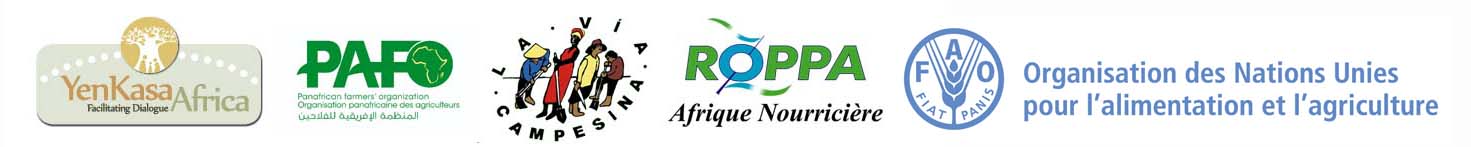 Radios Rurales Internationales est un partenaire de communication pour la Décennie des Nations Unies pour l’agriculture familiale 2019-2028 en Afrique.